Chigwell Parish Council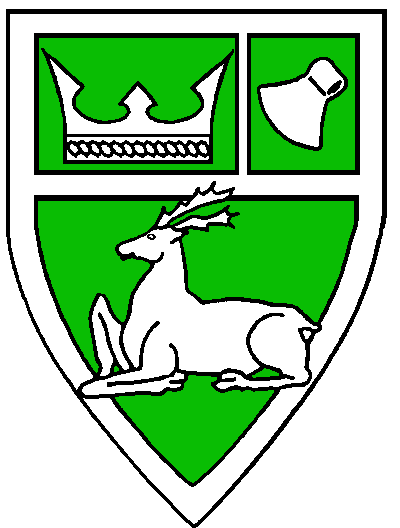 Hainault RoadChigwellIG7 6QZVICTORY HALL BOOKING FORMThis form must be completed and returned to Chigwell Parish Council. All bookings are subject to the ‘Terms & Conditions of Hire’ and in compliance with The Victory Hall Safety Notice for Hirers.If selling alcohol, a licence must be applied for through the Epping Forest District Council in good time before the event. All electrical items brought onto the premises must have a valid PAT test label if more than 12 months’ old. This includes phone chargers and any other small electricals.Charges:Victory Hall is available for hire between 8 am and 11.00 pm. The maximum single booking slot is 15 hours, and the minimum is two hours.Car parking is generally available for approximately 20-35 cars in the side and rear of the property but cannot be guaranteed.Booking Times: Please note that the Hall closes at 11 p.m., and any audio or music MUST STOP by 11 p.m. Please ensure you and your guests are respectful of residents when leaving the building, out of consideration for our neighbours.All rubbish must be taken away with you when you leave the premises.Block bookings can be for no more than 13 weeks at a time and no more than three months in advance.Bookings are not confirmed until the parish issues a booking reference in writing via a Booking Order.IF DEPOSIT IS NOT PAID, THE BOOKING CAN NOT TAKE PLACEIF ID IS NOT PRODUCED IN PERSON, THE BOOKING CAN NOT TAKE PLACEAll bookings are subject to a refundable damage deposit of £275.00 and a refundable key deposit of £125.00. Payment must be made before the event: -By Bank Transfer (quoting Booking Order Reference number). The deposit can also be paid together with the Booking FeeBy cash at the latest on the Friday before a weekend event, or the day before a weekday event. By cash at Parish Offices Monday to Friday 10 am to 3 pmI am the Hirer / I am authorised by the Hirer (delete as appropriate) to enter into this Agreement.I agree to the Terms and Conditions of this Agreement:Signature:		………………………………………………………………….Name:		………………………………………………………………….Date:			………………………………………………………………….For Office Use Only:Received by: (name)	………………………………………………………………Date:				………………………………………………………………ID Copy taken:		………………………………………………………………Booking Reference:	………………………………………………………………Confirmation:	Date Sent: ………….. Email/Letter (delete as appropriate)Booking Fee:	Amount: £ ………… Date: ……………. Method: ……………Damage Deposit:	Amount £275.00	  Date: …………….	Method: …………...Key Deposit:	Amount £125.00	  Date: …………….	Method: ……………Name of HirerCopy of ID provided at Viewing :-Drivers’ LicensePassport NumberRecognised PhotoProof of AddressCopy of ID provided at Viewing :-Drivers’ LicensePassport NumberRecognised PhotoProof of AddressCopy of ID provided at Viewing :-Drivers’ LicensePassport NumberRecognised PhotoProof of AddressCopy of ID provided at Viewing :-Drivers’ LicensePassport NumberRecognised PhotoProof of AddressCopy of ID provided at Viewing :-Drivers’ LicensePassport NumberRecognised PhotoProof of AddressOrganisation (if applicable)Date(s) RequestedStart Time RequestedFinish Time Requested(This must also allow for setting up and tidying up time)Type of Function / EventNumber of Persons attending (must NOT exceed maximum of 120)Contact Details:            Full Address:Mobile Phone Number:Email Address:Contact Details:            Full Address:Mobile Phone Number:Email Address:Contact Details:            Full Address:Mobile Phone Number:Email Address:Will Alcohol be sold?YESNOViewing Date ?To be agreed by both parties with above ID to be provided in personResidentNon ResidentPrivate profit OrganisationMonday to Thursday£30 per hour£45 per hour£100Before 6pmBefore 6pmAfter 6pmAfter 6pm8am – 11pmResidentNon ResidentResidentNon ResidentPrivate profit OrganisationFriday£30.00£45.00£40.00£60.00£120.00Saturday &
Sunday£35.00£52.50£40.00£65.00£130.00